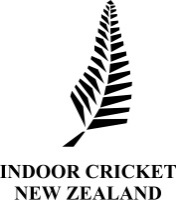 MASTERS PLAYER AVAILABILITY FORMIf you wish to be considered eligible to represent New Zealand at the 2019 Indoor Cricket Masters World Cup, you must:Fill in and return this form to the Tournament Director (Mark Cini) who will in turn give this to the appropriate NZ Masters Selector who are all present during this tournament.The 2019 WICF World Masters Series will be held in Capetown – South Africa from 20th October to 26th October.I, ___________________________________________ (Full Name) declare that I am available to be selected to represent New Zealand at the 2019 Indoor Cricket Masters World Cup in South Africa (Indicative cost approx. $5,000 - $6,000) D.O.B:		 ________________________ Address:	_____________________________________________________	 	_____________________________________________________Home Phone: ___________________Mobile Phone:______________________Email Address: ___________________________________________________I am available for the following team(s): Over 30 Womens       Over 35 Mens Over 40 Mens            Over 45 & Mens     Over 50 Mens Age criteria: All players must therefore be Over 30, 35, 40, 45 or 50 as 20th October 2019:I am currently associated with _____________________________ (Name of Affiliated Stadium). I will be playing for ___________________________in the ______________________grade at the 2019 ICNZ Club Nationals.Signed: ______________________________ Date: _____________________